L'expression de la conséquence.La conséquence indique le résultat d'une cause exprimée dans la première partie de la phraseDifférents moyens permettent d'exprimer une conséquence.Notre fils aime tellement les animaux que nous lui avons acheté un chien.Notre fils aime beaucoup les animaux, alors nous lui avons acheté un chien.Les propositions subordonnées à l'indicatifMots de corrélation avec queLasubordonnée, annoncée dans la principale par un adverbe tellement /tantou l'adjectif tel,est introduite par la conjonction que .Ces constructions permettent d'exprimer une idée d'intensité ou de quantité-les Dubreuil aiment tellement /tant la mer qu'ils passent toutes leurs vacances sur le bateau.(=ils aiment beaucoup la mer=résultat : ils passent toutes leurs vacances sur leur bateau)-les associations de parents d'élèves ont tellement/tant protesté qu'elles ont fini par obtenir l'ouverture d'une classe supplémentaire.Si/tellement+adjectif/adverbe +queCe gros camion roule si /tellement vite que je n'arrive pas à le dépasser(=ce camion roule très vite ;résultat : je n'arrive à le dépasser)Attention à l'emploi detantdevant le participe passéDevant un participe passé -adjectif, on emploie si ou tellementLa rivière est si polluéequ'on y trouve plus de poissons.Ne dites pas La rivière esttantpolluéeAttention à l'emploi de si devant un participe passé-verbe conjugué avec avoir, on emploie tant/tellement.L'usine chimique a tantpollué la rivière qu'on n'y trouve plus de poissonsNe dites pas L’usine chimique a si pollué la rivièreTant de / tellement de +nom+ queCette construction insiste sur l'idée de quantité.Balzac a écrit tant de romans que peu de gens les ont tous lus(=Balzac a écrit beaucoup de romans ; résultat :peu de gens les ont lus)Il y a tellement de brouillard que les voitures roulent à 20km à l'heure.Avec les expressions avoir peur (envie, besoin, soif,etc.),on emploie si/tellement et non pas tellement de /tant deIl a eu si/tellement peur qu'il est devenu tout pâleNe dites pasIl a eu tellement de peur qu'il est devenu tout pâle -un(e) tel(le), +nom+queCette construction insiste sur l'idée d'intensitéLe vent soufflait avec une telle violence qu'il était dangereux de sortir en mer (=le vent soufflait avec une très grande violence ;résultat : il était dangereux de sortir en mer)De tel(le)s + nom+queLa marée noire a causé de tels dégâtsqu'il faudra des années pour nettoyer les plages.Conjonctions de subordination.-Si bien que Cette conjonction présente la conséquence sans nuance particulièreOn a laissé la porte de la cage ouverte si bien que l'oiseau s'est échappé et que le chat l'a mangé.L'instabilité politique se développe dans ce pays,si bienque les agences de tourisme ont annulé leurs voyages.-tant et si bien que est une forme d'insistance.L'enfant se balançait sur sa chaise, tant et si bien qu'il est tombé.De (telle) manière que / de (telle) sorte que/ de (telle) façon que.Ces conjonctions insistent sur la manière d'agir.Les enfants de ce vieux monsieur s'entendaient bien, desorte qu'il n'y a eu aucun problème de succession après sa mort.Cet homme politique s'est exprimé de telle façon quemême les membres de son parti ont été choqués.L'appartement de cette personne handicapée est organisé detelle manière qu'elle peut y vivre complétement seule.Au point que / à tel point queCes conjonctions insistent sur l'intensitéLe vieux château menaçait de s'écrouler au point qu'on a été obligé d'en interdire l'accès aux visiteurs.Le malade souffrait à tel point que le médecin a dû lui faire une injection de morphine.Les propositions subordonnées au subjonctif.Quand la conséquence est liée à une appréciation qui la présente comme irréalisable ou éventuelle, on emploie le subjonctif.Le verbe de la principale et le verbe de la subordonnée ne doivent pas avoir le même sujet.Assez/trop….  pour que assez /trop , en corrélation avec pour que , expriment une appréciation.On les emploie avec :-un verbeIl pleut trop pour que le match de tennis commence à 15heures comme prévu.C’est un excellent juriste .Il connait assez la question pourqu'on lui fasse confiance.-un adjectif ou un adverbeLe lac n'est pas assez gelé pour qu'on aille patiner aujourd'hui.Vous parlez trop vite pour qu'on vous comprenne. Pourriez-vous parler plus lentement ?-un nom (assez de /trop de )Il y a trop de différences entre les pays riches et les pays pauvres pour que le monde soit en paix.Il y a assez de lumière dans ton appartement pour que cette plante tropicale s'y plaise.Tous les connecteurs qui expriment la conséquence : Conjonction de coordination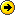 donc : cette conjonction de coordination introduit une conséquence obtenue par déduction logique, indéniable.Exemple : Vous avez fait un long voyage, donc vous devez être fatigués. ("donc" peut aussi être placé après le verbe, on peut donc aussi dire : vous avez fait un long voyage, vous devez donc être fatigués.) Adverbes
Les adverbes peuvent introduire une conséquence dans une proposition indépendante. La cause et la conséquence peuvent  donc alors s’exprimer au travers de deux phrases différentes.En conséquence : utilisé en langage administratif. Introduit une conséquence à caractère public.Exemple : Vous avez commis un meurtre. En conséquence, vous êtes condamné à trente ans de prison.Par conséquent : introduit une conséquence dans un enchainement de faits ou d’idées.Exemple : Tu n’as que 16 ans. Par conséquent, tu n’as pas le droit d’acheter d’alcool.Dès lors : introduit une conséquence datée que l’on présente comme une exactitude.Exemple : Il a vécu un accident d’avion. Dès lors, il n’a jamais pu remonter dans un avion.De là/ d’où : introduit une conséquence insistant sur la temporalité, l’aspect successif de la cause et de la conséquence. Introduit un élément argumentatif découlant logiquement du ou des éléments précédents.Exemple : Tu as de la boue sur tes chaussures et de la terre sous tes ongles. De là (d’où) je conclue que tu viens du jardin.C’est pourquoi,  Aussi : introduisent une conséquence logique.Exemple : Il a un rendez-vous important demain matin. C’est pourquoi il doit se coucher tôt ce soir.Le CO2 provoque un effet de serre important sur Terre, aussi nous devons faire attention à ne pas en produire trop.Ainsi / alors : introduit une conclusion, la conséquence logique des faits ou des idées précédemment évoqués. Ces mots peuvent introduire la proposition ou être placés après le verbe.Exemple : J’étais à une fête chez des amis hier soir, alors je n’ai pas pu commettre ce meurtre.Il parle avec un microphone, ainsi même les élèves du fond de l’amphithéâtre peuvent l’entendre.Comme ça : introduit une conséquence négative ou contraignante pour la personne concernée. Son utilisation est plutôt orale.Exemple : L’année prochaine tu entreras en pension, comme ça tu seras obligé de travailler.Du coup : introduit une conséquence découlant d’une cause inattendue, présentée comme une alternative.Exemple : Il a décidé de ne pas venir, du coup nous pouvons inviter une autre personne.